PROGRAMMA GARE DEL 14 – 15 Maggio 2022GIRONE Unico – 12 GiornataPROGRAMMA GARE DEL 18 MaggioGIRONE Unico – 13 Giornata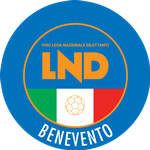 Federazione Italiana Giuoco CalcioLega Nazionale DilettantiDELEGAZIONE PROVINCIALE DI BENEVENTOVia Santa Colomba, 133 - Palazzo Coni82100 BENEVENTOTel. 082462043 – Fax 0824364875Sito: campania.lnd.itE-mail: del.benevento@lnd.it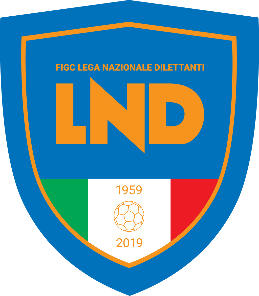 Squadra 1Squadra 2A/RGiornoOraImpiantoLocalità impiantoValforteroCesare Ventura BRSabato14.05.202217.00   ComunaleSan Marco Dei CavotiGrippo DRS APol.Francesco MainolfiRSabato14.05.202218.00Meomartini    Benevento Cesare Ventura A G.S.PietrelcinaRDomenica15.05.202211.30 Mellussi 1Benevento     Aurelio Massimo PacilloGrippo DRS BRSabato14.05.202217.30ComunaleFoglianiseFrasso Telesino San Leucio Del SannioRDomenica15.05.202216.00Comunale Frasso Telesino Sporting San GiovanniVitulanoRDomenica15.05.202210.30ComunaleSan Giorgio Del SannioSquadra 1Squadra 2A/RGiornoOraImpiantoLocalità impiantoVitulanoAurelio Massimo PacilloRMercoledi18.05.202215.30   Comunale VitulanoPol.Francesco MainolfiFrasso TelesinoRGiovedi19.05.202215.30Comunale    Paolisi Cesare Ventura BGrippo DRS ARMercoledi18.05.202215.00 Mellussi 1Benevento     San Leucio Del Sannio Sporting San GiovanniRMercoeldi18.05.202215.30ComunaleSan Leucio Del sannio G.S.PietrelcinaValfortoreRMercoeldi18.05.202215.00ComunalePietrelcinaRiposaCesare Ventura A